PROVIDENCE ARBOURS HOMEOWNERS ASSOCIATION, INC.Policy Resolution #5: Policy Resolution Relating to MailboxesEnacted: May xx, 2016	Effective: May xx, 2016WHEREAS, Article VI, Section 2 of the Declaration of Covenants, Conditions, and Restrictions for Providence Arbours Homeowners Association requires Owners to obtain written consent of the Board of Directors or the Architectural Control Committee (a.k.a. "ACC"), as appropriate, for certain changes to Lots and Structures;WHEREAS, the Board of Directors deems it necessary to establish guidelines and procedures for Owners wishing to make changes to their homes;Now therefore be it resolved that the following be adopted, and shall supersede all previous resolutions pertaining to these same matters.All Providence Arbours mailboxes are of a uniform model and black in color. Please see below. APPROVED:    ___________________________     Date  _________________
President____________________________   Date  _________________
Secretary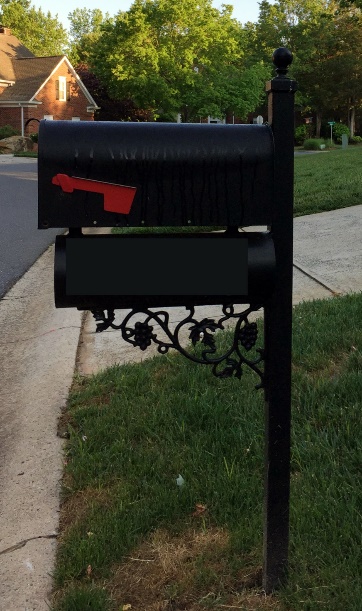 For repair or replacement:Ornamental Specialties Inc3488 Gribble RdMatthews, NC 28104 (704) 821-9154http://ornamentalspecialties.com/